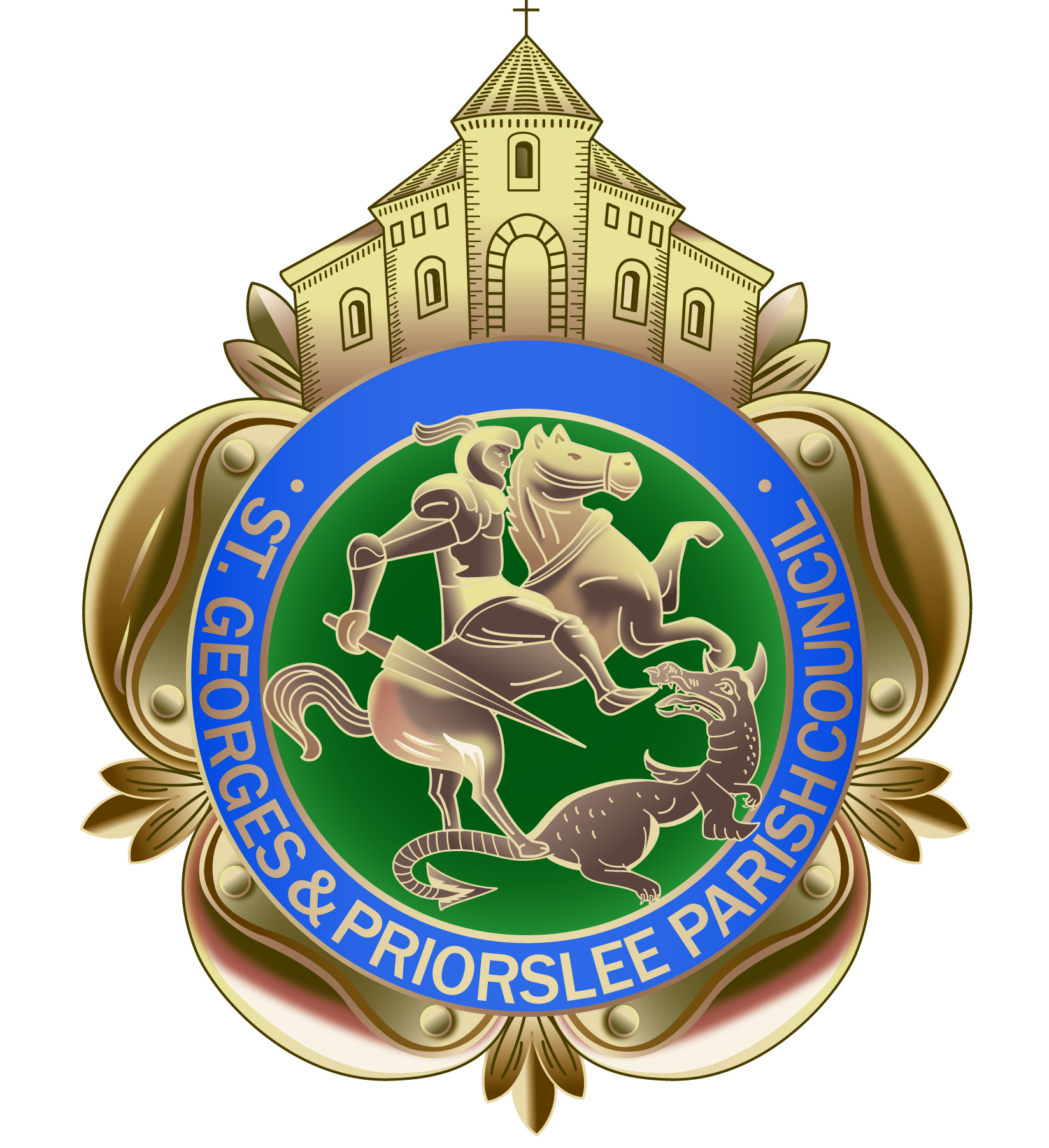 St Georges & Priorslee Parish CouncilParish Centre, Grove StreetSt Georges, Telford TF2 9LJ       Tel; 01952 567700Email: clerk@stgeorgesandpriorslee-pc.gov.ukWebsite: stgeorgesandpriorslee-pc.gov.ukTO ALL MEMBERS OF ST GEORGE’S & PRIORSLEE PARISH COUNCILYOU ARE HEREBY SUMMONED TO ATTEND THE PARISH MEETING OF St Georges & Priorslee Parish Council, to be held on Tuesday 18th September 2018 at 7.00pm at St Georges & Priorslee Parish Centre, Grove Street, St Georges.Yours faithfullyWendy Tonge (Mrs)Parish ClerkA G E N D A1.   Public question time: 15 minutes is allowed for members of the public to raise their concerns
2.   Apologies3.   Declarations of Interest:                                        (a)    Personal                     (b)    Prejudicial4.  Minutes:                                          (a)   To approve the minutes of the parish meeting held on 17th July 2018                                                (copy provided)          5. Clerks update on any matters arising from the previous meeting6. Freeston Avenue Play Area: T&WC Officer Derek Owen, to provide members with an update and                                                     options for  improved safety netting at Freeston Avenue Play Area7.  Planning:          	To receive information on all Planning Applications received and dealt with under delegated powers during August 2018 ( Schedule attached)To consider any Planning Applications for September 2018 (Schedule attached)Planning Decisions - Planning decisions received and ‘Full Granted’ from       Telford & Wrekin (Schedule attached)  8.  Finance              (a)   Monthly Payment Schedule - To approve accounts paid under delegated                      powers during August 2018 (Schedule provided)              (b)   Monthly Payment Schedule- To approve payments of accounts due in                   September 2018          (c)   To receive confirmation on the transfer of the PET materials budget9.   Christmas Tree at The Cloisters: to consider a quote received to provide the electrical supply10. Community Projects & Events: Officers briefing to Members (copy provided)                                       (a)  To receive an overview on the total figures for the day trip to Llandudno 2018                                       (b)  To consider arrangements and confirm the budget allocation for the Parish                                              Council’s 30th birthday celebration event          (c)  To consider the proposed arrangements and costings for the pre- Christmas                  Senior Citizens day trip to Chester   To consider the proposed arrangements and costing for the McMillan Coffee morning eventTo discuss suggestions of articles to feature in the Autumn edition of the parish newsletter11. Priorslee Avenue|:  To consider T&WC’s proposed road safety improvements report12. To confirm a date for the next Parish Plan Committee meeting in October13. To discuss concerns for development of the site between Dukes St/Church St : Cllr J Minor14. Christmas Trees 2018: To consider quote received for the supply of Christmas Trees15. CorrespondenceRequest received from T&WC Mayor to visit the Parish CouncilDiscount offer received from Police & Crime Commissioner T&WC Programme of Planning Workshops for membersRequest received from St Georges Community Group to attend a future parish meeting,to share with members the groups work and progressOffer received from Redrow Homes to maintain ponds and swales at new housing development on Castle Farm Way16. Exclusion of Press and Public.      To resolve: that in view of the confidential nature of the business about to be transacted which will       involve the likely disclosure of exempt information as defined in the Public Bodies Admission to        Meetings Act 1960, the public and press be temporarily excluded from the meeting and they be       instructed to withdraw.17. To consider the recommendations made at the Staffing Committee held on 19th July 2018. (Notes of       meeting previously circulated).